Pozdravljeni,Včeraj smo se naučili nekaj novega o žilah in o krvi. Danes rešite naloge v delovnem zvezku, stran: 58,59 in 62.Ker sem včeraj spustila še 3 naloge iz prejšnjega poglavja o prebavilih, rešite tudi te. Delovni zvezek  stran:52,53,54.Spodaj pripenjam še rešitve, da boste lahko preverili svoje znanje.Imejte se lepo in ostanite v formi!Lep dan, Simona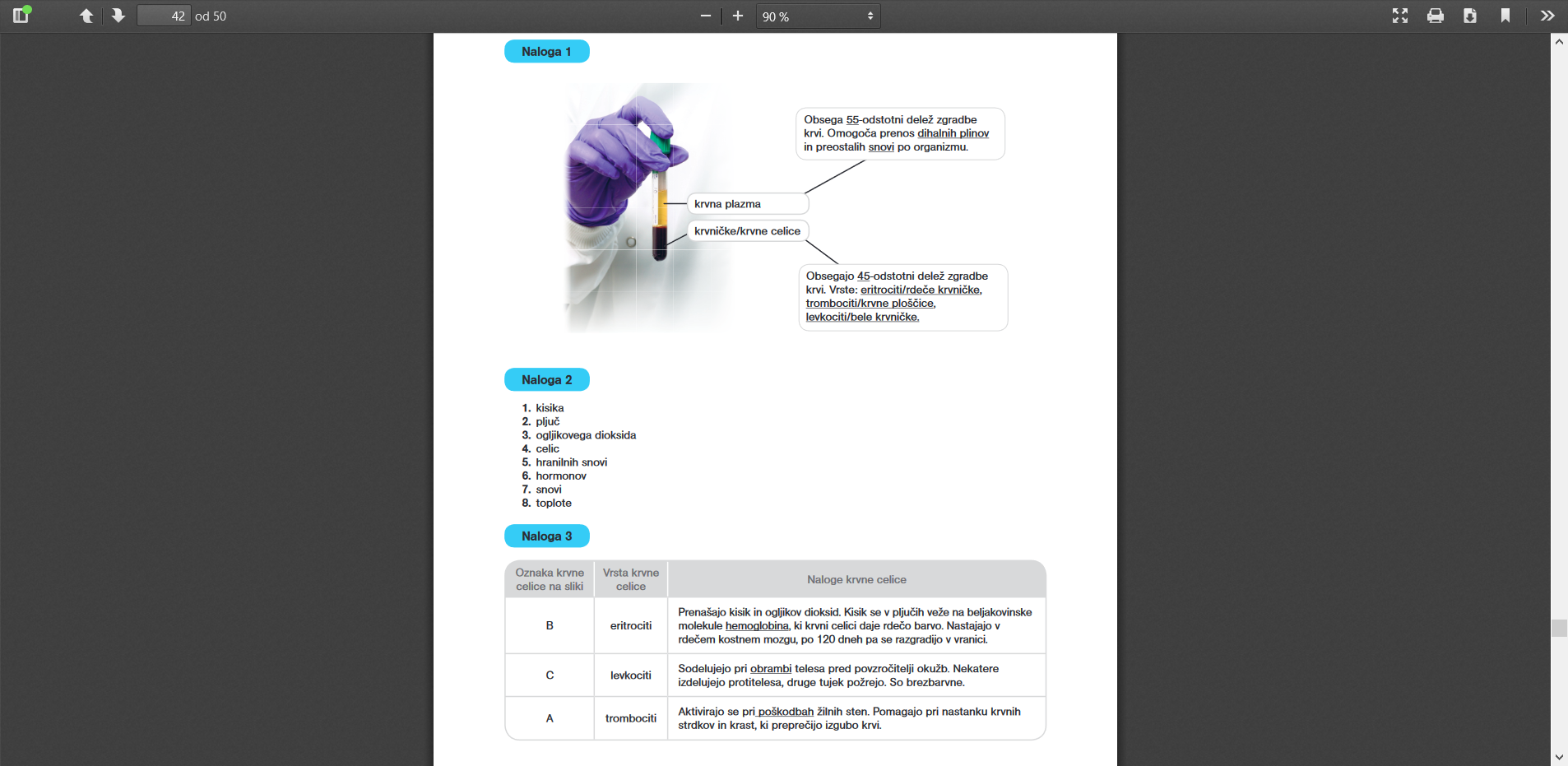 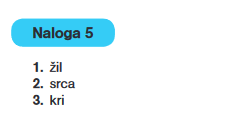 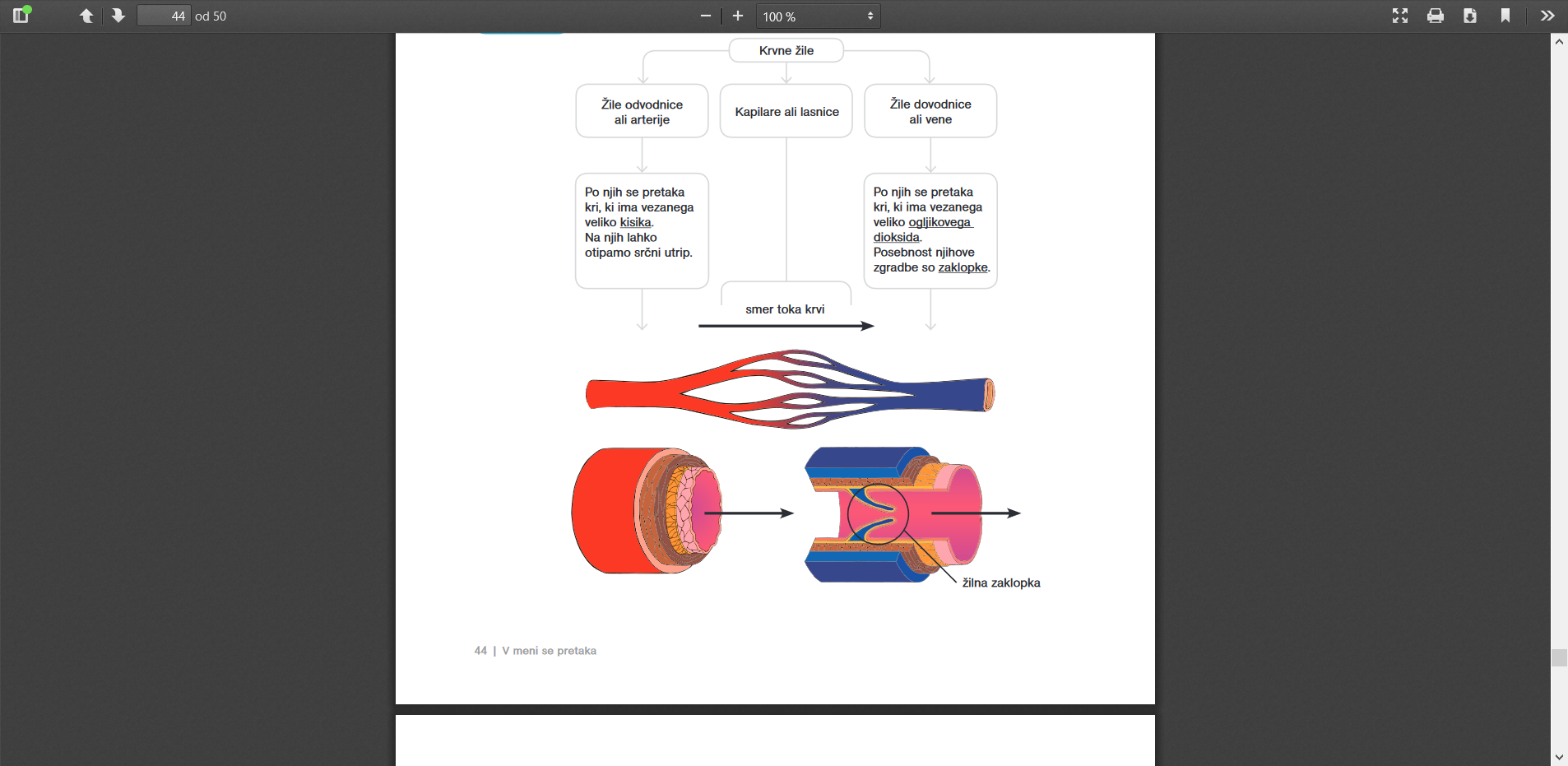 Rešitve prebavil, kar je ostalo od zadnjič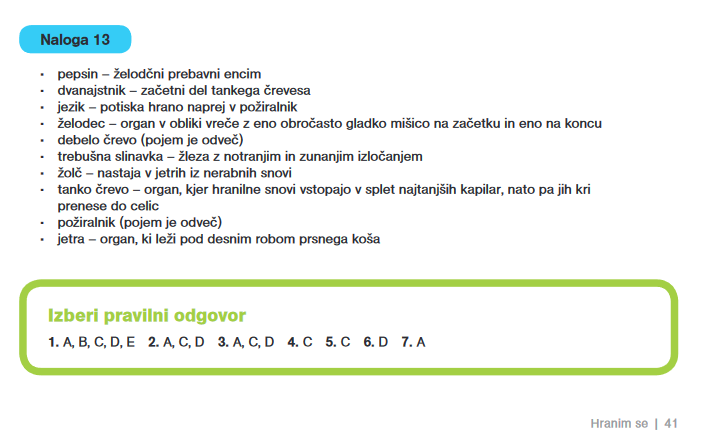 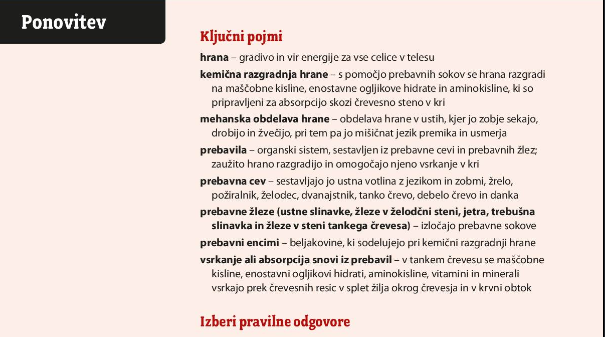 